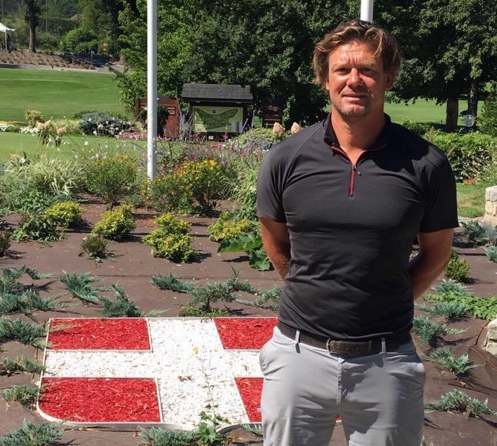 STAGE ETE JUNIORS Du 20 au 24 Aout 2019 10H00 à 12H30 et                          Maximum 8 élèvesTarif 250 euros      Formulaire inscription stage Adulte avec François Gillot : Nom : ……………………………………………………Prénom : …………………………………………………Date de naissance :  ………………………………….Adresse : ……………………………………………………………………………………Numéro de téléphone : ……………………………………Mail : …………………………………………………………………………………….L’inscription est effective dès réception de votre bulletin accompagné du versement par chèque ou espèces de 50 % du montant du stage soit 125 € Chèque à l’ordre de François GILLOTEnvoyer à l’adresse suivante : 273 Chemin du Rocher, 73100 MOUXY. 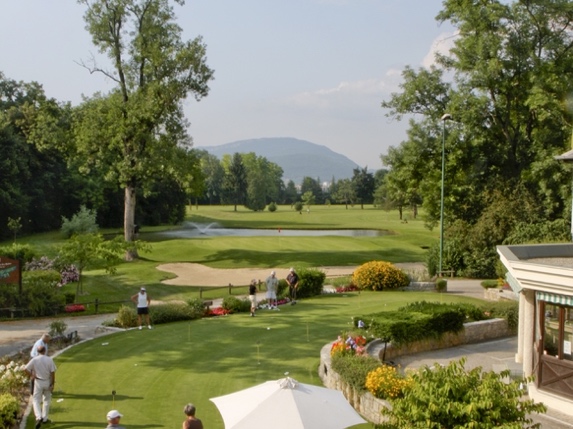 Clôture des inscriptions le 14 aout 2019.François Gillot Pro golf Aix les bains273 Chemin du Rocher 73 100 MOUXY gillotfrancoisproaix@gmail.com 